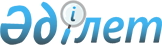 Об утверждении Правил подготовки субъектов гражданской авиации Республики Казахстан к работе в осенне-зимний (весенне-летний) период
					
			Утративший силу
			
			
		
					Приказ Председателя Комитета гражданской авиации Министерства транспорта и коммуникаций Республики Казахстан от 29 ноября 2004 года № 234. Зарегистрирован Министерством юстиции Республики Казахстан 15 декабря 2004 года № 3285. Утратил силу приказом и.о. Министра транспорта и коммуникаций Республики Казахстан от 28 июня 2011 года № 403

      Сноска. Утратил силу приказом и.о. Министра транспорта и коммуникаций РК от 28.06.2011 № 403.      В соответствии с подпунктом 2 пункта 10 Положения о Комитете гражданской авиации Министерства транспорта и коммуникаций Республики Казахстан, утвержденного постановлением Правительства Республики Казахстан от 24 ноября 2004 года № 1232, а также в целях осуществления в соответствии с законодательством государственного надзора и регулирования деятельности субъектов гражданской авиации Республики Казахстан ПРИКАЗЫВАЮ: 

      1. Утвердить прилагаемые Правила подготовки субъектов гражданской авиации Республики Казахстан к работе в осенне-зимний (весенне-летний) период. 

      2. Контроль за исполнением настоящего приказа возложить на начальника управления государственного надзора за безопасностью полетов Комитета гражданской авиации Министерства транспорта и коммуникаций Жолдыбаева А.Б. 

      3. Настоящий приказ вступает в силу со дня государственной регистрации в Министерстве юстиции Республики Казахстан.       Председатель  Утверждены                 

приказом Председателя Комитета      

гражданской авиации Министерства     

транспорта и коммуникаций        

Республики Казахстан           

от 29 ноября 2004 года N 234        Правила подготовки субъектов  

гражданской авиации Республики Казахстан к работе 

в осенне-зимний, весенне-летний период  Глава 1. Общие положения         1. Настоящие Правила подготовки субъектов гражданской авиации Республики Казахстан к работе в осенне-зимний (весенне-летний) период (далее - Правила) разработаны в соответствии с  Законом Республики Казахстан "О государственном регулировании гражданской авиации" в целях обеспечения эффективного функционирования деятельности, высокого уровня безопасности и регулярности полетов организаций и предприятий гражданской авиации Республики Казахстан. Эксплуатация авиационной техники, обеспечение безопасности и регулярности полетов в значительной степени зависят от метеорологических условий. В практике работы организаций и предприятий гражданской авиации Республики Казахстан определились два периода: осенне-зимний период и весенне-летний период, каждый из которых характеризуется климатическими особенностями в различных районах Республики Казахстан. 

      2. Подготовка организаций и предприятий гражданской авиации к работе в условиях осенне-зимнего и весенне-летнего периода проводится в течение двух месяцев: 

      1) для южных регионов республики (Шымкентская, Жамбылская, Кызылординская, Мангыстауская, Атырауская, Алматинская области и аэропорт Балхаш) должна закончится - весенне-летний период к 1 мая, осенне-зимний период - к 15 ноября; 

      2) для остальных организаций и предприятий гражданской авиации, базирующихся в других регионах республики окончание подготовки к весенне-летнему периоду - к 15 маю, осенне-зимнему периоду - к 1 ноябрю. 

      3. Комплекс мероприятий по подготовке к работе организаций и предприятий гражданской авиации в предстоящий период должен быть направлен на: 

      1) обеспечение ритмичности в работе и исключения случаев попадания неподготовленных экипажей, авиационных специалистов и авиационной техники в особые условия полета; 

      2) своевременную и качественную подготовку систем, зданий и сооружений, обеспечивающих бесперебойную, ритмичную работу по перевозке пассажиров и грузов.  

      4. В Комитет гражданской авиации Министерства транспорта и коммуникаций Республики Казахстан за месяц до начала подготовки к работе в соответствующий период субъекты гражданской авиации представляют планы мероприятий, отражающие особенности организации подготовки в предстоящий период.  Глава 2. Основные задачи подготовки к работе в условиях  

осенне-зимнего (весенне-летнего) периода       5. Проведение организационных мероприятий, направленных на мобилизацию работников, обеспечение высокого качества подготовки авиационных специалистов, слаженности в работе коллектива, повышения ответственности каждого работника за качественное выполнение производственных заданий. 

      6. Обеспечение высокого уровня подготовки летного, диспетчерского, инженерно-технического состава и специалистов наземных служб, тренировка экипажей, диспетчерского состава, обучение специалистов правилам и методам технической эксплуатации воздушных судов, средств радиотехнического обеспечения и связи, наземной техники с учетом особенностей работы в предстоящий период. 

      7. Высококачественная подготовка авиационной техники и средств обеспечения полетов, предусматривающая своевременное и полное выполнение регламентных и дополнительных работ и обеспечивающая высокий уровень безопасности и регулярности полетов. 

      8. Проведение комплекса профилактических работ по подготовке и поддержанию в исправном состоянии наземного оборудования, средств механизации, зданий и сооружений в целях обеспечения их безотказной работы при техническом обслуживании и подготовке воздушных судов к вылету.  Глава 3. Организация подготовки к работе 

в осенне-зимний (весенне-летний) период       9. За месяц до начала подготовки руководители на основании предложений соответствующих служб субъекта гражданской авиации разрабатывают и утверждают проект плана подготовки к работе в осенне-зимний, весенне-летний период. 

      Копии проекта плана высылаются в службы не позднее, чем за 20 дней до начала подготовки. 

      10. В соответствии с проектом плана подготовки субъекта гражданской авиации, начальниками разрабатывается план подготовки отделов и служб с учетом особенностей и специфики, с которым должны ознакомится все работники отдела, и службы не позднее, чем за 15 дней до начала подготовки. 

      11. На совещании командно-руководящего состава обсуждается и корректируется проект плана подготовки служб и отделов организаций и предприятий гражданской авиации с учетом недостатков в организации и проведения подготовки в соответствующий период. 

      На совещании проект плана утверждается руководителем субъекта гражданской авиации. 

      12. В соответствии с утвержденным планом издается приказ руководителя службы (отдела), в котором определяются: 

      1) главные задачи подготовки; 

      2) состав преподавателей; 

      3) назначаются комиссии по приему зачетов по службам (отделам), по проверке готовности воздушных судов, радиотехнических средств трасс и аэродромов, систем захода на посадку, специального автотранспорта, наземного оборудования и средств механизации, по контролю за ходом подготовки и готовностью к работе в осенне-зимний (весенне-летний) период. 

      13. Организацию и проведение сезонной подготовки командно-летного, инспекторского и летного состава всех категорий осуществляется в строгом соответствии с руководящими документами. 

      14. Перед началом подготовки за 15 дней до начала на основании плана - мероприятий служб издается приказ руководителя авиакомпании о подготовке к работе в осенне-зимний период, весенне-летний период с указанием сроков начала и окончания подготовки. 

      15. Приказом руководителя авиакомпании назначается состав преподавателей, при этом по летной службе состав преподавателей определяется на весь учебный год.  

      16. Приказом также назначается комиссия, осуществляющая контроль подготовкой служб и их готовности к полетам в осенне-зимний, весенне-летний период. 

      17. План мероприятий разрабатывается в целом на все службы авиакомпании, где отдельно выделен план подготовки летной службы. 

      18. Перед началом подготовки в летной службе проводится заседание летно-методического совета (разбор командно-летного состава).  

      19. На летно-методическом совете: 

      1) Изучаются документы, методические рекомендации, регламентирующие подготовку в осенне-зимний период, весенне-летний период;  

      2) Утверждается тематический план проведения теоретической учебы, разработанный в соответствии с тематикой летно-методического совета Комитета гражданской авиации Министерства транспорта и коммуникаций Республики Казахстан к особенностям полетов в авиакомпании; 

      3) Устанавливается порядок проведения теоретических занятий (сроки, место, время, проведения) классно-групповым методом и утверждаются контрольные вопросы для самостоятельной подготовки и контроля знаний; 

      4) Утверждаются базовые конспекты по темам профессиональной учебы с учетом изменений и дополнений к ним; 

      5) Определяется дата проведения летно-технической конференции по типам воздушных судов, эксплуатируемых в авиакомпании; 

      6) Утверждаются рекомендации летному составу по особенностям пилотирования воздушного судна, эксплуатации воздушного судна (систем и двигателей) с учетом особенностей региона полетов и допущенных отклонений, нарушений, предпосылок к авиационным происшествиям в прошлые годы аналогичного периода. 

      20. После проведения методического совещания с командно-летным составом заместитель директора летной службы на основании тематики теоретической подготовки, разработанной летно-методическим советом Комитета гражданской авиации, составляет квартальный план профессиональной учебы и расписание занятий с летным составом по типам воздушных судов. План проведения теоретической подготовки заносится в журнал профессиональной учебы.  

      21. Тренировка на тренажере проводится по программам ежеквартальной тренировки. Оформляется в задании на тренировку, где ведется учет годовой тренировки авиаспециалиста на тренажере. 

      22. Летная подготовка для самолетов 4 класса и вертолетов проводится в соответствии с программами подготовки летного состава данного типа и методическими рекомендациями. Записывается отдельно в задании на тренировку, а также отдельно ведется учет ежеквартальных заходов и подтверждение личного минимума командира воздушного судна.  

      23. Предварительная подготовка к полетам в осенне-зимний период, весенне-летний период проводится после теоретической подготовки и тренировки на тренажере по вариантам, разработанным летно-методическим советом Комитета гражданской авиации Министерства транспорта и коммуникаций Республики Казахстан. Учет предварительной подготовки осуществляется в специальных журналах.  

      24. Контроль готовности экипажа проводится в летной службе с привлечением старших специалистов служб, проводивших подготовку по разработанным контрольным вопросам или с применением автоматизированных средств контроля знаний.  

      25. Проводятся занятия с летным составом и бортпроводниками по изучению применения бортовых аварийно-спасательных средств, аварийных радиостанций и порядка работы с ними, использованию пиротехнических и светосигнальных средств.  

      26. Заключительным этапом сезонной подготовки является летно-техническая конференция. 

      План летно-технической конференции составляется на основании тематики, разработанной летно-методическим советом Комитета гражданской авиации Министерства транспорта и коммуникаций Республики Казахстан, а также по выявленным недостаткам при проведении контроля знаний в процессе теоретической подготовки и контроля готовности в процессе предварительной подготовки. 

      Обсуждение вопросов, вынесенных на летно-техническую конференцию, проводятся коллегиально. 

      27. На пленарном заседании летно-технической конференции изучаются анализы по организации летной работы и состоянии безопасности полетов, доводятся рекомендации по особенностям пилотирования, эксплуатации воздушного судна, навигации и правил полетов.  

      28. Рекомендации по особенностям пилотирования, эксплуатации, навигации и правил полетов вывешиваются в летно-методическом классе на весь осенне-зимний, весенне-летний период. 

      29. На основании прохождения теоретической подготовки, тренировки на тренажере, предварительной подготовки и контроля готовности экипажей в летной службе издается приказ о допуске к полетам каждого летного специалиста.  

      30. Разрабатывается план подготовки инженерно-авиационного состава к работе в осенне-зимний, весенне-летний период в соответствии с требованиями руководящих документов как раздел общего плана подготовки авиакомпании (аэропорта). 

      31. Составляется график подготовки самолетно-вертолетного парка к осенне-зимнему, весенне-летнему периоду, который утверждается начальником инженерно-авиационной службы.  

      Приказом начальника инженерно-авиационной службы назначается комиссия по контролю подготовки инженерно-авиационного состава к работе в осенне-зимний период. 

      32. Для инженерно-технического состава организуются и проводятся занятия по изучению особенностей технической эксплуатации авиационной техники. Проведение занятий поручается наиболее подготовленным специалистам.  

      33. В программы занятий включаются вопросы, отражающие особенности работы и технического обслуживания авиационной техники в данный период. При этом проводится разбор причин отказов авиационной техники, связанных с нарушением правил эксплуатации систем воздушных судов. Уделяется серьезное внимание знанию правил и особенностей выполнения работ по буксировке воздушных судов и опробованию двигателей на местах стоянки, а также правил техники безопасности. 

      Изучается Руководство по организации движения воздушного судна, спецавтотранспорта и средств механизации на аэродромах гражданской авиации, принимаются зачеты. 

      34. Проводится техническая конференция с участием старших бортинженеров и инженеров летных служб по особенностям эксплуатации воздушных судов в осенне-зимний, весенне-летний период с подробным разбором авиационных происшествий и инцидентов, случаев повреждения воздушных судов на земле, нарушений правил эксплуатации авиационной техники в полете и на земле в соответствующие периоды за прошлые годы. 

      35. По окончании занятий и проведении технической конференции проверяется знание работниками инженерно-авиационной службы особенностей эксплуатации и технического обслуживания авиационной техники. 

      Зачеты принимаются у лиц, связанных с техническим обслуживанием и ремонтом авиационной техники, вплоть до начальника цеха. По результатам издается приказ о допуске личного состава к техническому обслуживанию с указанием номеров свидетельств и допуску к конкретным видам обслуживания. 

      Лица, показавшие при проверке неудовлетворительные знания, не допускаются к работе до повторной сдачи зачетов. Результаты поверки и оценка записываются в журнал технической учебы. 

      36. При подготовке авиационной техники к эксплуатации в осенне-зимний, весенне-летний период на воздушном судне выполняются дополнительные работы, связанные с особенностями их эксплуатации. Для воздушных судов каждого типа определяются дополнительный перечень и объемы работ, не предусмотренных регламентом, выполнение которых необходимо и обязательно для качественной подготовки авиационной техники в конкретных условиях эксплуатации (климатические условия, специфика эксплуатации, условия работы, районы базирования и др.). Перечень дополнительных работ прилагается к карте-наряду на техническое обслуживание. 

      37. Проводится тщательная дефектация воздушных судов и их систем, бытового и буфетно-кухонного оборудования.  

      38. На всех воздушных судах проводится проверка наличия, исправности и работоспособности съемного оборудования, чехлов, заглушек, бортового аварийно-технического имущества и после соответствующей обработки укомплектовывается.  

      39. На новой авиационной технике, поступившей с заводов, выполняются работы, связанные с особенностями эксплуатации в предстоящий период. Ремонтные заводы выполняют работы по подготовке воздушных судов к эксплуатации в осенне-зимний, весенне-летний период по заявкам эксплуатационных предприятий. 

      40. Проводится разовая проверка выполненных доработок, технической документации и правильности ее ведения, наличия формуляров и паспортов на все агрегаты. Вся техническая документация, регламентирующая порядок проведения подготовки к соответствующему периоду эксплуатации, комплектуется, проверяется главным инженером и хранится в отделе технического контроля инженерно-авиационной службы. 

      41. Каждое воздушное судно, подготовленное к эксплуатации в осенне-зимний, весенне-летний период, осматривается комплексной комиссией, состоящей из представителей летной и инженерно-авиационной службы, службы бортпроводников, службы поисково-аварийного обеспечения полетов и назначаемой приказом руководителя авиакомпании (аэропорта). Председателем комиссии назначается начальник инженерно-авиационной службы или один из его заместителей. О недостатках, обнаруженных при осмотре, производится запись в ведомости дефектации. После устранения недостатков комиссия дает заключение о допуске воздушного судна к эксплуатации в соответствующий период. 

      42. Воздушное судно считается подготовленным к эксплуатации в осенне-зимний, весенне-летний период, если работы, предусмотренные регламентом технического обслуживания и указаниями, выполнены в полном объеме, воздушное судно осмотрено комплексной комиссией и в его формуляре произведена запись. 

      43. Подготовка и ремонт наземного оборудования, средств механизации, подъемных транспортных средств подогрева и удаления обледенения, гидроподъемников, швартовочных приспособлений, якорных креплений, электроталей, электроколоток, колодок и другого оборудования организуется, и проводятся в соответствии с календарным планом работ и регламентами технического обслуживания.  

      44. Проводится профилактическое обслуживание всего стендового оборудования, проверяются сроки годности оборудования и его соответствие нормам технической пригодности. По результатам проверки производится запись в паспорте или формуляре. 

      45. Проверяется состояние зданий и сооружений инженерно-авиационной службы (ангаров, доков, тепляков) предангарных и гоночных площадок, струеотклоняющих щитов, а также работоспособности и пожарной безопасности отопительных систем и приборов, электронагревателей, систем вентиляции и кондиционирования. 

      46. С учетом особенностей работы в соответствующий период эксплуатации пересматриваются совместно с отделом материально-технического снабжения субъекта гражданской авиации перечень неснижаемого запаса частей, агрегатов и материалов, возвратно-обменного фонда и принимаются меры по их укомплектованию.  

      47. Своевременно подаются заявки в отдел материально-технического снабжения на средства подогрева, инструменты, чехлы, спецодежду, утеплительные материалы.  

      48. Проводится химчистка, стирка и ремонт специального технического обмундирования, чехлов, мягкого инвентаря воздушных судов.  

      49. Проверяются технические средства, применяемые для проведения аварийно-спасательных и эвакуационных работ.  

      50. Инженерно-авиационная служба считается подготовленной, если 90 процентов приписного парка воздушных судов осмотрено и принято комиссией, исключая находящиеся на заводах в ожидании ремонта и на хранении на предстоящий период эксплуатации, работники инженерно-авиационной службы прошли подготовку в полном объеме и сдали зачеты по эксплуатации авиационной техники, наземное оборудование и средства механизации для технического обслуживания воздушных судов годны, проведено профилактическое обслуживание стендового оборудования и контрольно-проверочной аппаратуры.  

      51. Подготовка аэродромов, зданий и сооружений, спецавтотранспорта, аэродромных средств механизации светотехнического оборудования и электроустановок начинается не позднее, чем за месяц до начала соответствующего периода работы.  

      52. Разрабатывается план подготовки наземных служб к работе в осенне-зимний, весенне-летний период, который утверждается руководителем авиапредприятия. В плане указываются ответственные лица и сроки выполнения намеченных мероприятий.  

      Служба спецтранспорта разрабатывает график использования спецмашин в осенне-зимний период, весенне-летний период, который согласовывается с инженерно-авиационной службой, другими заинтересованными службами и утверждается руководителем аэропорта.  

      53. С работниками наземных служб организуются и проводятся занятия по изучению особенностей эксплуатации аэродромов, зданий и сооружений, светотехнического, теплотехнического и сантехнического оборудования, энергоустановок спецмашин, а также случаев повреждения воздушных судов на земле по вине работников наземных служб в соответствующий период за прошедшие годы.  

      Проводятся совместно с другими службами практические занятия по правилам подъезда (отъезда) спецавтотранспорта к воздушным судам.  

      По окончании занятий знание особенностей работы в данный период проверяется специально назначенной приказом по предприятию комиссией. Результаты проверки оформляются протоколом, который является основанием для допуска к работе в текущий период.  

      54. Проводится тщательное обследование состояния покрытий взлетно-посадочных полос, рулежных дорожек, места стоянок, перронов, концевых и боковых полос безопасности, запасных и вспомогательных грунтовых взлетно-посадочных полос, грунтовой территории летного поля, водосточно-дренажной сети. Результаты обследования оформляются актами. Принимаются меры по устранению дефектов, влияющих на безопасность полетов.  

      55. Проводится сезонное техническое обслуживание спецмашин и аэродромных механизмов в соответствии с инструкциями завода изготовителя с последующей записью в формулярах о проделанной работе.  

      56. На аэродроме и прилегающих к нему территориях проверяется состояние предупреждающих знаков безопасности движения спецавтотранспорта и пешеходов.  

      57. Проверяются средства для измерения коэффициента сцепления взлетно-посадочной полосы.  

      58. Проводится ревизия технического состояния инженерных сооружений и систем водопровода канализации, теплоснабжения, вентиляции, котельного оборудования природоохранных объектов и принимаются меры по устранению недостатков, влияющих на безопасность, надежность и эффективность их эксплуатации.  

      59. При подготовке к работе в осенне-зимний период: 

      1) выполнить в соответствии с годовыми планами необходимые работы по капитальному и текущему ремонту аэропортов, зданий, сооружений, подъездных путей к объектам и площадок для передвижных автолабораторий, спецтранспорта и аэродромных средств механизации, светосистем и электроустановок, объектов, оборудования и сетей теплотехнического и сантехнического обеспечения, газопылеулавливающих установок; подготовка сезонной техники (льдоуборочных, снегоуборочных машин и др.) планируется и проводится по окончании предшествующего осенне-зимнего периода; 

      2) в расчете на средний и максимальный снегопад и гололед составить план организации работ по содержанию аэродрома, в котором должны быть указаны очищаемые и уплотняемые поля, места выкладки снега, очередность выполнения снего-льдоуборочных работ, необходимое для этих целей количество бригад, порядок и численность дополнительно вызываемого водительского состава, количество специальных аэродромных машин и механизмов, эффективность их использования для подготовки аэродрома к полетам в установленные сроки; 

      3) заготавливается необходимое количество и обеспечивается надежное хранение химических реагентов, котельно-печного топлива и горючего для резервных дизель-генераторов, а также строительные материалы для выполнения аварийных и ремонтных работ.  

      60. При подготовке к работе в весенне-летний период: 

      1) тщательно проверяется состояние аэродромов и прилегающих к ним участков летного поля, водосточно-дренажных устройств и инженерных сетей, заделать швы и трещины в покрытиях, устраняются выявленные неисправности, восстанавливается ровность поверхности грунтовой части летного поля, выполняется подсев трав и другие агротехнические мероприятия, обновляются маркировочные знаки, ремонтируются отмостки сопряжения искусственных покрытий с грунтовой частью летного поля; 

      2) обновляют покраску арматуры огней светотехнических систем посадки, маркировку осветительных мачт, выполняют полугодовой регламент по обслуживанию светотехнических систем.  

      61. Подготовленный спецтранспорт и аэродромные механизмы осматриваются комиссией под председательством руководителя аэропорта и допускаются к работе в соответствующий период на основании акта осмотра спецтехники, утвержденного руководителем аэропорта.  

      62. Наземные службы считаются подготовленными к работе в предстоящий период, если: 

      запланированные мероприятия по подготовке зданий, сооружений, подъездных путей к объектам, площадок для передвижных автолабораторий, электросветосистем, электроустановок, теплотехнических и сантехнических систем, оборудования и объектов, природоохранных объектов и спецтранспорта выполнены в полном объеме; коэффициент исправности аэродромной техники, укомплектованность водительского состава и укомплектованность аэродромных бригад кочегарами и операторами котельных составляет не менее 90 процентов;  

      все приписные аэродромы местных воздушных линий проверены и признаны пригодными к работе;  

      создан необходимый запас химических реагентов для борьбы с гололедом и котельно-печного топлива;  

      подготовлено не менее 85 процентов спецтранспорта;  

      машины для работы на летной полосе радиофицированы и оборудованы проблесковыми огнями.        63. Подготовка пассажирских и служебных помещений, аэровокзалов, цехов бортового питания, служб бортпроводников и грузовых служб начинается не позднее, чем за полтора месяца до начала соответствующего периода и проводится в соответствии с инструкциями, правилами и указаниями.  

      64. Разрабатывается план подготовки службы организации перевозок, службы бортпроводников к работе в осенне-зимний, весенне-летний период и утверждается руководителем авиакомпании (аэропорта).  

      65. Теоретические и практические занятия организуются и проводятся в целях: 

      1) изучения особенностей работы в осенне-зимний, весенне-летний период и отработки взаимодействия служб в случаях задержки воздушных судов, скопления пассажиров; 

      2) изучения техники безопасности при организации погрузочно-разгрузочных работ на складах, воздушных судах, в цехах бортового питания и при обслуживании пассажиров в аэровокзалах и на борту воздушных судов; 

      3) изучения особенностей эксплуатации бортового пассажирского и буфетно-кухонного оборудования, специфика транспортировки, хранения и сроков реализации продуктов питания и напитков в соответствующий период навигации; 

      4) изучения основных руководящих документов, регламентирующих организацию перевозок, обслуживание пассажиров и грузовой клиентуры, а также правил движения спецавтотранспорта и средств механизации на аэродромах; 

      5) изучения случаев повреждения воздушных судов на земле по вине работников службы организации перевозок в соответствующий период за прошедшие годы; 

      6) изучения результатов анализа жалоб пассажиров и мер по их предотвращению, а также передовых методов их обслуживания. 

      66. По окончании занятий принимаются зачеты и оформляются соответствующие допуски к работе в осенне-зимний, весенне-летний период. 

      67. Проводится сезонное техническое обслуживание средств механизации в соответствии с действующими инструкциями. 

      68. Служба организации перевозок, служба бортпроводников считаются подготовленными к работе в предстоящий период, если запланированные мероприятия выполнены в полном объеме, средства механизации, помещения, рабочие места и специалисты подготовлены и обеспечивают работу в предстоящий период.  

      Теоретические и практические занятия включают: 

      1) изучения особенностей работы в осенне-зимний, весенне-летний период; 

      2) изучения техники безопасности; 

      3) изучения особенностей эксплуатации бортового пассажирского и буфетно-кухонного оборудования, специфика транспортировки, хранения и сроков реализации продуктов питания и напитков в соответствующий период навигации; 

      4) изучения основных руководящих документов, регламентирующих организацию перевозок, обслуживание пассажиров и грузовой клиентуры, а также правил движения спецавтотранспорта и средств механизации на аэродромах; 

      5) по отработке практических навыков оказания взаимопомощи и до врачебной медицинской помощи в целях обеспечения выживаемости пассажиров и членов экипажей в экстремальных условиях при вынужденной посадке.  

      69. Проводится техническое обслуживание сооружений, технологического оборудования и контрольно-измерительных средств.  

      70. Организуются занятия по особенностям эксплуатации сливно-наливных устройств, средств фильтрации, заправки и проведения аэродромного контроля качества авиационных горюче-смазочных материалов в предстоящий период.  

      71. Обеспечение авиационными горюче-смазочными материалами на оперативных точках разрешается только после приемки в эксплуатацию с оформлением акта средств хранения, выдачи, транспортировки и заправки, авиационных горюче-смазочных материалов, а также при наличии приказа по предприятию о назначении лиц для работы с авиационными горюче-смазочными материалами.  

      72. Осуществляется подготовка дистиллированной воды и средств контроля ее качества. 

      73. При подготовке к работе в осенне-зимний период создается необходимый запас специальных жидкостей "Арктика", "Арктика-200", противокристаллизационных жидкостей, оформляются допуски к работе с указанными жидкостями, контролируется качество спецжидкостей в емкостях и расходных бачках.  

      74. Своевременно подаются заявки в отдел материально-технического снабжения на необходимое количество спецодежды для сотрудников отдела горюче-смазочных материалов.  

      75. В соответствии с графиком осуществляется зачистка резервуаров, топливозаправщиков, автоцистерн, маслозаправщиков, расходных бачков противокристаллизационной жидкости и производится проверка измерительных средств.  

      76. Служба горюче-смазочных материалов считается подготовленной к работе в предстоящий период, если создан необходимый запас авиационных горюче-смазочных материалов и спецжидкостей, проведены профилактические мероприятия по подготовке средств приемки, хранения, транспортировки, фильтрации, заправки и контроля качества авиационных горюче-смазочных материалов имеются утвержденные технологические карты, должностные инструкции, специалисты прошли подготовку, обучение, у них приняты зачеты, и они обладают достаточными теоретическими знаниями, практическими навыками по выполнению возложенных на них функциональных обязанностей.  

      77. Проверяется наличие планов, инструкций и практические действия экипажей, служб аэропорта по действиям при инцидентах, связанных с анонимными сообщениями о закладке взрывчатых веществ, блокирования взлетно-посадочной полосы, воздушного судна.  

      78. Проводится обследование пунктов досмотра пассажиров, ручной клади и багажа, грузов на коммерческих складах. Уровень укомплектованности личным составом и оснащенности спецтехникой, состояние качества досмотра. Организация взаимодействия с пограничными и таможенными органами по контролю международных рейсов. 

      79. Проверяется состояние взлетно-посадочной полосы, периметрового ограждения аэродрома, важных режимных объектов, подъездных дорог к охраняемым объектам.  

      80. Организуется выполнение сезонного техобслуживания средств охранной сигнализации на объектах, устойчивость работы средств радиосвязи и их подготовка к эксплуатации.  

      81. Организуется охрана воздушных судов и объектов с учетом особенностей предстоящего периода, наличия и размещения самолетно-моторного парка в базовых аэропортах. Корректируется дислокация постов службы авиационной безопасности, сторожевой охраны, уточняются маршруты автопатрулирования нарядов службы авиационной безопасности, готовность и оснащенность постов.  

      82. Караульные помещения службы авиационной безопасности приводятся в соответствие с требованиями нормативно-правовых актов в сфере гражданской авиации.  

      83. Предприятие считается подготовленным по обеспечению авиационной безопасности в предстоящий период, если запланированные мероприятия выполнены в полном объеме.  

      84. Разрабатывается план подготовки летного состава, бортпроводников и расчетов аварийно-спасательных команд к выполнению задач по поисковому и аварийно-спасательному обеспечению полетов в указанный период, который утверждается руководителем предприятия. Составляется расписание занятий в каждой службе.  

      При составлении плана особое внимание уделяется практической отработке и закреплению навыков по действиям за минимальные сроки в экстремальных условиях.  

      85. Проверяются знания поисковых экипажей воздушных судов по применению радиоаппаратур поиска и навигации и при необходимости, дается дополнительная тренировка (на тренажере или воздушном судне) по упражнениям Программы подготовки поисковых экипажей. Проводятся занятия по методам и способам поиска воздушных судов, потерпевших бедствие. Проверяется оборудование воздушных судов поисковой аппаратурой и наличие на них аварийных радиостанций.  

      86. Проводятся занятия с летным составом и бортпроводниками по изучению применения бортовых аварийно-спасательных средств, аварийных радиостанций и порядка работы с ними, использованию пиротехнических и светосигнальных средств.  

      87. Проводятся занятия с летным составом и бортпроводниками по отработке практических навыков оказания взаимопомощи и до врачебной медицинской помощи в целях обеспечения выживаемости пассажиров и членов экипажей в экстремальных условиях при вынужденной посадке вне аэродрома.  

      88. Каждый член экипажа и бортпроводники самостоятельно отрабатывают на тренажере или воздушном судне порядок открытия аварийных выходов, навыки приведения бортовых средств эвакуации из воздушного судна в рабочее состояние при действиях по аварийному расписанию.  

      89. Не мене двух раз в каждом периоде проводятся тренировки с аварийно-спасательными командами аэропортов по оповещению, сбору и действиям расчетов аварийно-спасательной команды при проведении поисковых и аварийно-спасательных работ, проверяется наличие спецаппаратуры аварийного оповещения расчетов аварийно-спасательной команды и схем прохождения информации с места авиационного происшествия.  

      90. При проверке технических знаний обращается внимание на знание требований Правил проведения авиационных поисково-спасательных работ.  

      91. Служба считается подготовленной к работе в предстоящий период, если запланированные мероприятия по поисковой, аварийно-спасательной подготовке выполнены в полном объеме, летный состав, бортпроводники и члены аварийно-спасательной команды после теоретических занятий провели тренировки и отработали на практике необходимые приемы, о чем производится соответствующая запись.  

      92. Разрабатывается план подготовки служб аэропорта к работе в указанный период, который утверждается руководителем аэропорта.  

      93. Пожарно-техническими комиссиями проводится обследование объектов в объеме требований. Выявленные недостатки немедленно устраняются.  

      94. Проводятся занятия в службах и вторичные противопожарные инструктажи с работниками аэропорта по особенностям пожарной безопасности в предстоящий период.  

      95. Не реже одного раза в каждом периоде проигрываются оперативные планы и карточки.  

      96. Проводится сезонное обслуживание пожарной техники, испытание пожарного оборудования и техническое обслуживание систем и установок пожарной автоматики.  

      97. Отрабатываются нормативы по пожарно-стрелковой подготовке тушению пожаров на воздушных судах с учетом особенностей каждого периода.  

      98. Пополняются запасы воды, пенообразователя и других средств тушения пожара.  

      99. К осенне-зимнему периоду дополнительно: обеспечивается размещение пожарной техники и пожарного оборудования в обогреваемых помещениях.  

      100. К весенне-летнему периоду дополнительно: очищается территория после таяния снега от сгораемых материалов, убирается трава с территории складов горюче-смазочных материалов, с мест стоянки воздушных судов, объектов эксплуатации радиотехнического оборудования и связи и прилегающих к нему мест.  

      101. Для подготовки службы материально-технического снабжения к работе в осенне-зимний, весенне-летний период разрабатывается план, который утверждается руководителем субъекта гражданской авиации.  

      102. В плане необходимо предусмотреть выполнение следующих работ: 

      1) проведение специальных занятий с работниками службы по вопросам подготовки к работе в осенне-зимний, весенне-летний период; 

      2) выполнение плановых работ по подготовке складских и служебных помещений, их утеплению, освещению и ограждению, приведению в порядок складских территорий; 

      3) подготовка средств складской механизации; 

      4) подготовка пожарного оборудования складов и их территорий, приобретение и замена средств пожаротушения в соответствии с требованиями наступающего периода; 

      5) обеспечение надлежащих температурных режимов хранения приборов, агрегатов и оборудования в данный период; 

      6) обеспечение неснижаемых запасов запасных частей и агрегатов и проведение необходимых корректировок их перечней с учетом наступающего периода; 

      7) обеспечение необходимым имуществом служб авиакомпании, аэропорта, субъекта гражданской авиации для своевременной подготовки их к работе в соответствующий период.  

      103. Служба материально-технического снабжения считается подготовленной к работе в осенне-зимний, весенне-летний период, если план мероприятий по подготовке выполнен в полном объеме. 

      104. В региональных представительствах государственного предприятия "Казаэронавигация" в соответствии с приказом руководителя государственного предприятия "Казаэронавигация" разрабатывается план подготовки к работе в осенне-зимний, весенне-летний период и представляется на утверждение начальникам регионального государственного предприятия "Казаэронавигация" и руководителем баз эксплуатации радиотехнического оборудования и связи. 

      105. План подготовки разрабатывается на основе анализа безопасности полетов при обслуживании воздушного движения за последние три года, задач по улучшению организации воздушного движения с учетом опыта прошлых лет и допущенных при организации воздушного движения ошибок. 

      106. В процессе подготовки специалисты организации воздушного движения, согласно плану руководителя государственного предприятия "Казаэронавигация", принимают участие со специалистами соответствующих служб по проверке состояния различных видов обеспечения полетов. 

      Проверяется соответствие должностных инструкций диспетчеров, а также оборудование рабочих мест, типовой документации организации воздушного движения и инструкции по производству полетов. 

      107. В ходе подготовки организуются теоретические и практические занятия, которые проводятся в целях: 

      1) изучения местных климатических особенностей и характера, возможных в предстоящий период опасных для полетов метеоявлений; 

      2) изучения причин авиационных происшествий и инцидентов при организации воздушного движения, включая опасные сближения воздушных судов в полете и повреждения воздушных судов на земле, допущенные по вине диспетчеров в соответствующий период за предыдущие 3 года; 

      3) проверки практической работы руководителей полетов и навыков диспетчеров на рабочих местах по организации воздушного движения в объеме, предусмотренном технологией работы. 

      108. В процессе проведения занятий (в объеме не менее 8 часов в месяц) проверяется знание руководителями полетов и диспетчерским составом основных руководящих документов по организации воздушного движения, а также причин авиационных происшествий и инцидентов по вине диспетчеров, мер по их предупреждению. 

      109. В целях изучения местных особенностей организации воздушного движения и обеспечения полетов в предстоящий период проводится техническая конференция специалистов службы движения, с привлечением соответствующих специалистов службы движения и других служб, взаимодействующих с ними при обеспечении полетов. 

      110. Службы движения считаются подготовленными к работе в предстоящий период, если не менее 90 процентов лиц диспетчерского состава службы движения прошли подготовку в полном объеме, знают требования руководящих документов и имеют практические навыки работы, оцененные на рабочем месте не ниже "хорошо", состояние диспетчерских пунктов, оборудования, документов и справочного материала отвечает существующим требованиям. 

      111. Подготовка службы эксплуатации радиотехнического оборудования и связи к работе в осенне-зимний, весенне-летний период ведется по планам баз эксплуатации радиотехнического оборудования и связи авиапредприятия.  

      112. Основные направления работ, включаемых в план: 

      1) подготовка (обучение, тренировка) персонала службы (базы) с учетом особенностей работы и эксплуатации средств радиотехнического оборудования и связи в соответствующий период и в аварийных ситуациях; 

      2) проверка технического состояния, проверка на соответствие действующим нормам (требованиям) и, при необходимости, ремонт объектов, подъездных путей к ним, зданий, сооружений, антенно-фидерных устройств, линейно-кабельных сооружений, оборудования, электросетей, основных и резервных источников электроснабжения объектов, электрозащитных, отопительных устройств, средств пожаротушения, охраны труда; 

      3) обеспечение объектов запасными оборудованиями и приборами, горюче-смазочными материалами и другим расходным имуществом. 

      113. За месяц до начала соответствующего периода работы отделом эксплуатации радиотехнического оборудования и связи разрабатываются предложения для включения в план подготовки баз эксплуатации радиотехнического оборудования и связи авиапредприятий.  

      114. Служба (база) эксплуатации радиотехнического оборудования и связи считается подготовленной к работе в соответствующий период, если все запланированные мероприятия полностью выполнены и нет ограничений по радиотехническому обеспечению полетов.   Глава 4. Контроль за ходом подготовки и порядок представления 

донесений о готовности к работе в предстоящий период       115. Подготовка подразделений и служб к работе в осенне-зимний, весенне-летний период в субъектах гражданской авиации организуется и проводится под непосредственным руководством руководителей организаций и предприятий гражданской авиации.  

      116. Командно-руководящий состав субъекта гражданской авиации в соответствии с планом основных работ организует качественную подготовку подразделений и служб к работе в предстоящий период и оказывает подчиненным подразделениям и службам необходимую практическую помощь.  

      117. Проверка готовности служб к работе в осенне-зимний, весенне-летний период проводится комиссией, назначенной руководителями субъекта гражданской авиации. Председателем комиссии назначается один из заместителей руководителя.  

      118. По результатам проверки служб составляется акт по установленной форме (приложение № 2).  

      119. Руководителем после утверждения акта издается приказ о готовности предприятия к работе в предстоящий период.  

      Копии акта и приказа представляются в инспекцию по безопасности полетов организаций и предприятий гражданской авиации. 

      120. На основании полученных актов и справок по результатам проверки готовности субъекта гражданской авиации к работе в осенне-зимний, весенне-летний период инспекция по безопасности полетов субъекта гражданской авиации готовит проект приказа о готовности к работе в предстоящий период. 

      121. Контроль за ходом подготовки субъекта гражданской авиации к работе в осенне-зимний, весенне-летний период проводится специалистами Комитета гражданской авиации Министерства транспорта и коммуникаций Республики Казахстан.  

      122. После получения докладов и актов о готовности предприятий к работе в осенне-зимний, весенне-летний период Комитет гражданской авиации Министерства транспорта и коммуникаций Республики Казахстан организует и проводит проверку готовности субъектов гражданской авиации к работе в предстоящий период.  

      123. По результатам проверки составляются справки (приложение 1). Вскрытые при проверке недостатки устраняются немедленно или в указанные сроки. Об устранении недостатков руководители субъектов гражданской авиации представляют письменное донесение в Управление государственного надзора за безопасностью полетов Комитета гражданской авиации. 

      124. На основании полученных актов и справок по результатам проверки субъектов гражданской авиации к работе в осенне-зимний, весенне-летний период, Комитет гражданской авиации готовит проект приказа о допуске к работе в предстоящий период. Приложение № 1             

к Правилам подготовки субъектов гражданской 

авиации Республики Казахстан к работе 

в осенне-зимний, весенне-летний период, 

утвержденного приказом председателя  

Комитета гражданской авиации      

Министерства транспорта и коммуникаций 

от 24 ноября 2004 г. № 234       УТВЕРЖДАЮ               

Командир ________________________    

_________________________________    

      (инициалы, фамилия)        

_________________________20 ___ г.                                  АКТ 

               О РЕЗУЛЬТАТАХ ПРОВЕРКИ ГОТОВНОСТИ СЛУЖБ 

               _______________________________________ 

                     (субъект гражданской авиации)       В соответствии с планом основных мероприятий по подготовке  

авиапредприятий к работе в осенне-зимний (весенне-летний) период  

комиссия предприятия под председательством  ________________________________________________________________ 

                    (должность, фамилия, инициалы) в период с _______________ по _____________ 20___ г. провела  

проверку готовности служб ___________________________.        Комиссией проверены_______________________________________ 

________________________________________________________________ 

                         (службы субъекта ГА)       Проверкой установлено, что  (отмечаются положительные результаты работы командно-руководящего  

состава предприятия по выполнению требований приказов и указаний  

по подготовке к предстоящему периоду работы. Указываются выполненные  

мероприятия и процент их выполнения по субъекта гражданской авиации 

и отдельно по службам, процент подготовленного летного, диспетчерского 

состава и техников метеослужбы, подготовленных воздушных судов, 

автоспецтранспорта и средств перронной механизации, укомплектованность  

служб, смен, звеньев, бригад и аварийно-спасательных расчетов).        Вместе с тем комиссией вскрыты недостатки:       по летной службе _________________________________________ 

________________________________________________________________ 

      по службе движения и метеослужбе _________________________ 

________________________________________________________________ 

      по инженерно-авиационной службе __________________________ 

________________________________________________________________ 

      по наземным службам ______________________________________ 

________________________________________________________________       по службе организации перевозок и службе бортпроводников _ 

________________________________________________________________       по службе (базе) эксплуатации радиотехнического  

оборудования и связи ___________________________________________ 

______________________________________________________ по службе  

горюче-смазочных материалов ____________________________________ 

________________________________________________________________ 

      по аварийно-спасательной службе и охране аэропортов ______ 

______________________________________________________ по службе 

материально-технического снабжения _____________________________       Выводы и предложения _____________________________________ 

                   (дается оценка каждой службе, делаются выводы 

о готовности служб субъекта гражданской авиации в целом к работе 

в предстоящий период, вносятся предложения по проведению  

дополнительных мероприятий для устранения выявленных недостатков).        Председатель комиссии 

      Члены комиссии: Приложение № 2            

к Правилам подготовки субъектов гражданской 

авиации Республики Казахстан к работе 

в осенне-зимний, весенне-летний период 

утвержденного приказом председателя  

Комитета гражданской авиации      

Министерства транспорта и коммуникаций 

от 24 ноября 2004 г. № 234                                     СПРАВКА 

              О РЕЗУЛЬТАТАХ ПРОВЕРКИ ГОТОВНОСТИ СЛУЖБ 

            ОРГАНИЗАЦИЙ И ПРЕДПРИЯТИЙ ГРАЖДАНСКОЙ АВИАЦИИ                      ________________________       В соответствии с приказом Председателя Комитета гражданской  

авиации от _____ № _______комиссия аппарата под председательством 

_____________________ в период с _________ по __________ 20___ г. 

провела проверку готовности __________________ к работе в осенне- 

зимний (весенне-летний) период.       Комиссией проверены _______________________________________ 

                                    (службы)       Проверкой установлено, что  (отмечаются положительные результаты работы командно-руководящего  

состава предприятий по выполнению требований приказов и указаний по  

подготовке к предстоящему периоду работы. Указываются выполненные  

мероприятия и процент их выполнения по предприятию и отдельно по  

службам, процент подготовленного летного, диспетчерского состава, 

инженерно-технического и техников метеослужбы, подготовленных 

воздушных судов, автоспецтранспорта и средств перронной механизации, 

укомплектованность служб, смен, звеньев, бригад и аварийно- 

спасательных расчетов).        Вместе с тем комиссией вскрыты недостатки:       по летной службе __________________________________________ 

_______________________________________________________ по службе  

организации воздушного движения и метеослужбы____________________  

_________________________________________________________________ 

      по инженерно-авиационной службе ___________________________ 

_________________________________________________________________ 

      по наземным службам _______________________________________ 

_________________________________________________________________ 

      по службе организации перевозок и службе бортпроводников __ 

_________________________________________________________________ 

      по службе (базе) эксплуатации радиотехнического оборудования 

и связи __________________________________________________________ 

__________________________________________________________________       по службе горюче-смазочных материалов ______________________ 

__________________________________________________________________ 

      по аварийно-спасательной службе и охране аэропортов ________ 

__________________________________________________________________ 

      по службе материально-технического снабжения _______________       Выводы и предложения _______________________________________ (дается оценка каждой службе, делаются выводы о готовности служб и 

предприятий в целом к работе в предстоящий период, вносятся  

предложения по проведению дополнительных мероприятий для устранения 

выявленных недостатков, устанавливаются сроки устранения недостатков, 

предлагаются меры для поощрения и наказания должностных лиц и  

специалистов).        Председатель комиссии 

      Члены комиссии:  
					© 2012. РГП на ПХВ «Институт законодательства и правовой информации Республики Казахстан» Министерства юстиции Республики Казахстан
				